Component IdentificationFunction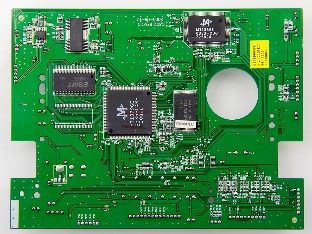 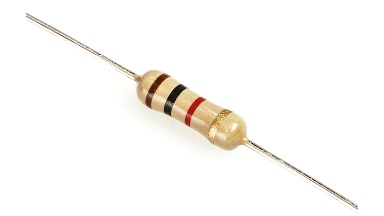 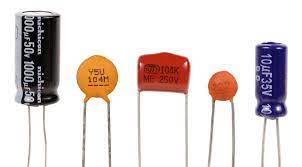 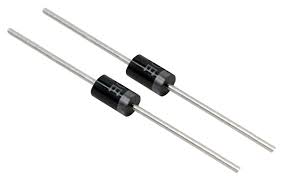 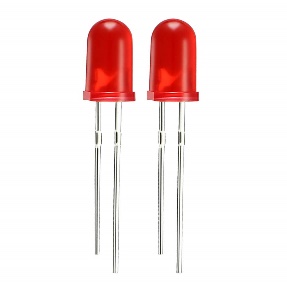 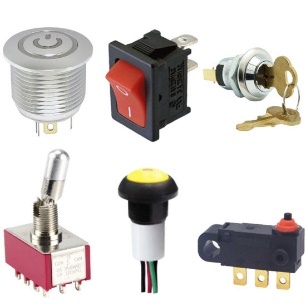 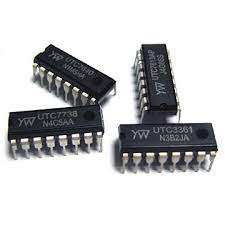 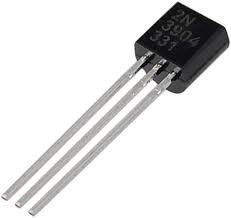 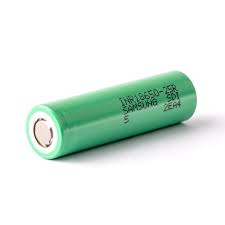 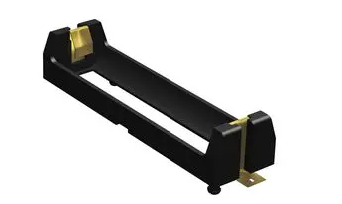 